Univerzitná nemocnica Martin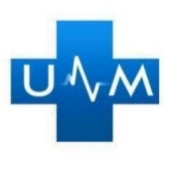 Kollárova 2, 036 59 MartinInterná klinika – gastroenterologickáendosonomartin@gmail.com                                                       043/4203 253 (po 13:00)__________________________________________________________________________________________         Žiadanka na endosonografické vyšetrenieÚdaje o pacientoviMeno a priezvisko: Kontaktná adresa:Rodné číslo: 					Poisťovňa: Tel. číslo: (e – mail): Žiadané vyšetrenie (nechcené vyškrtnite alebo vymažte):EUS s elastografiou  pankreasu				EUS s elastografiou (iné ako pankreas):........................................(uviesť orgán)                            EUS s FNA/FNB (EUS s tenkoihlovou aspiráciou/biopsiou ložiska)                                   CEUS (EUS s použitím kontrastnej látky, len po dohovore)Indikácia na vyšetrenie: Doteraz realizované zobrazovacie vyšetrenia, jeho dátum a záver týkajúci sa plánovaného EUS vyšetrenia:	CT: 		MR: 	EGD: 		ERCP: 		EUS:  	Ak je možnosť, prosíme o zaslanie obrazovej dokumentácie do PACSu UNM.Iné dôležité informácie o pacientovi (alergie, užívanie atikoagulancií, antiagregancií, poruchy zrážanlivosti krvi atď.):Údaje o objednávajúcom lekárovi: Meno:Odbor (stačí skratka): email/iný kontakt: Ďakujeme za dôsledné vyplnenie objednávacieho formulára. Pacient bude vyrozumený písomne na adresu trvalého bydliska, v prípade, že sa jedná o skorý termín alebo dôjde k zmene termínu, tak telefonicky. Súčasne dostanete informáciu o termíne objednania aj Vy - objednávajúci lekár (emailom, telefonicky), aby ste mohli plánovať ďalšie kontroly. Ďakujeme za spoluprácu. Email:	endosonomartin@gmail.com                                                       	MUDr. Peter Uhrík             Tel.:	043/4203 253 (po-pia, po 13:00)		                             MUDr. Lenka Nosáková, PhD                                                                                                                                      	prof. MUDr. R. Hyrdel, Csc